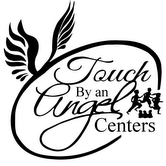  MemorandumDate: January 29, 2019To: Parents/GuardiansRe: Status of centers closing days___________________________________________________________________The National Weather Service is forecasting dangerously frigid weather for the next few days. Based on this forecast, Touch By An Angel Centers has the made the following decisions about attendance, so that families and staff can plan accordingly.On Wednesday, Jan. 30th AND Thursday, Jan. 31st the centers and all before & afterschool activities, have been canceled, and the facilities will be closed. Additionally, the program directors will not be in the office to take any calls.Barring any additional inclement weather, we anticipate the centers will be back open on Friday, Feb. 1st. With that said, we encourage you to continue monitoring e-mail, the centers  website www.Tbaapreschool.com, social media and the local press for updates about the weather and its impact. Please stay warm! As always, thank you for your continued support in your child’s education.